Об утверждении планаработы Златоруновского сельского Совета депутатов на  2022 год В соответствии с Федеральным законом от 06.10.2003 № 131-ФЗ «Об общих принципах организации местного самоуправления в РФ», Уставом Златоруновского сельсовета Ужурского района Красноярского края, Регламентом Златоруновского сельсовета, Златоруновский сельский Совет депутатов  РЕШИЛ:          1.Утвердить прилагаемый план работы представительного органа Златоруновский сельский Совет депутатов на  2022 год.2.Дополнения и изменения вносить по мере необходимости на заседаниях    сельского Совета депутатов.3. Опубликовать настоящее решение  на официальном сайте администрации Златоруновского сельсовета в сети интернет.4. Контроль за исполнением Решения возложить на председателя Златоруновского сельского Совета депутатов Милованову Е.А..5. Настоящее Решение вступает в силу со дня, следующего за днем его официального опубликования  на официальном сайте администрации Златоруновского сельсовета.Председатель Златоруновскогосельского Совета депутатов                                                      Е.А. МиловановаОСНОВНЫЕ ЗАДАЧИ СЕЛЬСКОГО СОВЕТА ДЕПУТАТОВНА 2022 ГОД1. Осуществление контроля за исполнением бюджета  Златоруновского  сельсовета.2. Осуществление контроля за реализацией программы социально-экономического развития Златоруновского сельсовета.3.Осуществление контроля деятельности учреждений и предприятий, находящихся на территории сельсовета.4. Участие в формировании бюджета Златоруновского  сельсовета на 2022-2024 гг.5. Подготовка вопросов для рассмотрения на заседаниях сессий  сельского Совета депутатов.6. Разработка и утверждение нормативных правовых актов, касающихся деятельности органа местного самоуправления.Планработы депутатов Златоруновского сельского Совета 2022 год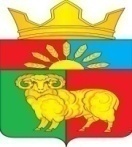 ЗЛАТОРУНОВСКИЙ СЕЛЬСКИЙ СОВЕТ ДЕПУТАТОВУЖУРСКОГО РАЙОНА КРАСНОЯРСКОГО КРАЯ РЕШЕНИЕЗЛАТОРУНОВСКИЙ СЕЛЬСКИЙ СОВЕТ ДЕПУТАТОВУЖУРСКОГО РАЙОНА КРАСНОЯРСКОГО КРАЯ РЕШЕНИЕЗЛАТОРУНОВСКИЙ СЕЛЬСКИЙ СОВЕТ ДЕПУТАТОВУЖУРСКОГО РАЙОНА КРАСНОЯРСКОГО КРАЯ РЕШЕНИЕ25.02.2022п. Златоруновск                  № 13-81р УТВЕРЖДЕНРешением Златоруновского сельского Совета депутатов от 25.02.2022  № 14№ п/пНаименование мероприятийДата проведенияОтветственный1.Об утверждении плана работы Златоруновского сельского Совета депутатов на 2022 год1 кварталПредседатель сельского Совета депутатов Милованова Е.А.2.Заседания Златоруновского сельского Совета депутатовв соответствии с РегламентомПредседатель сельского Совета депутатов Милованова Е.А.  Депутаты3.Проведение внеочередных заседаний сельского Совета депутатовв течение года Постоянные комиссии Златоруновского сельского Совета депутатов4.Заседание постоянных комиссий сельского Совета депутатов1 раз в кварталПредседатель сельского Совета депутатов Милованова Е.А. Председатели комиссий5.О внесении изменений в Регламент Златоруновского сельского Совета депутатовПо мере необходимостиДепутаты  Златоруновского сельсовета6.О внесении изменений и дополнений в Устав Златоруновского сельсовета Ужурского района Красноярского краяПо мере необходимостиДепутаты Златоруновского сельского Совета, постоянные комиссии Златоруновского сельского Совета депутатов7.Организация и проведение встреч с избирателями, участие в  собраниях в населенных пунктах Златоруновского сельсовета по вопросам местного значения. Публичные слушания.в течение годаДепутаты Златоруновского сельсовета8.Работа с обращениями граждан, письмами, жалобами,  ходатайства учрежденийпо мере поступленияДепутаты Златоруновского сельсовета9.Прием граждан депутатами сельского Совета депутатовВ соответствии с графикомДепутаты Златоруновского сельсовета10.Работа с административной комиссиейВ течении года по необходимостиКомиссия по вопросам жизнеобеспечения населения11.О протестах, представлениях прокурора   По мере поступленияПредседатели комиссий12Осуществление контроля исполнения решений, принятых сельским Советом депутатовВ течение годаДепутаты Златоруновского сельсовета13.Разработка и утверждение нормативных правовых актов, касающихся деятельности органа местного самоуправленияв течение годаДепутаты Златоруновского сельсовета, постоянные комиссии Златоруновского сельского Совета депутатов14Внесение изменений в НПА Златоруновского сельсовета в соответствии с изменениями федерального и регионального законодательствапо мере необходимостиПостоянные комиссии Златоруновского сельского Совета депутатов15.Контроль за размещением на официальном сайте администрации Златоруновского сельсовета проектов НПА и в газете «Златоруновский вестник»в течение года Постоянные комиссии Златоруновского сельского Совета депутатов16Информирование населения о деятельности сельского Совета депутатовв течение годадепутаты Златоруновского сельсовета17.О подготовке к паводковому периоду на территории Златоруновского сельсовета1 квартал и 3 кварталыКомиссия по вопросам жизнеобеспечения населения18.О внесении изменений в бюджет сельсовета на 2022 год и плановый период 2023-2024годыПо мере необходимостиПредседатель постоянной комиссии по бюджету и экономической политики19.О реализации мероприятий, посвященных празднованию Дня Победы1 кварталмартРуководители МУдепутаты Златоруновского сельсовета20.Разработка Плана совместной работы по реализации мероприятий с муниципальными учреждениями образования, культуры, спорта.1 кварталмартдепутаты Златоруновского сельсовета, руководители МУ21.Об утверждении отчета об исполнении бюджета за 2020 год2 кварталмайПредседатель комиссии по бюджету и экономической деятельности Хасамудинова Е.А.22.Обеспечение депутатов нормативными актами по вопросам местного значенияв течение годаПостоянные комиссии Златоруновского сельского Совета депутатов23.Об обеспечении пожарной безопасности на территории Златоруновского сельсоветав течение годаКомиссия по вопросам жизнеобеспечения населения24.Контроль отопительного сезона 2021-2022 годыПо мере необходимостиКомиссия по вопросам жизнеобеспечения населения25.Об утверждении Положения о конкурсе «Благоустройство  территорий Златоруновского сельсовета» в 2022 году.2 кварталДепутаты Златоруновского сельсовета26.О реализации муниципальных программ Златоруновского сельсовета2 кварталКомиссия по социальной политике и местному самоуправлению.27.О  работе по оздоровлению и летнему отдыху детей, трудовой занятости подростков2 кварталРуководители МУ, Комиссия по социальной политике и местному самоуправлению.28.О подготовке к отопительному периоду 2022-2023 годы3 кварталКомиссия по вопросам жизнеобеспечения населения. 29.Об утверждении результатов  конкурса «Благоустройство  территорий Златоруновского сельсовета»3 кварталДепутаты Златоруновского сельсовета.30.Участие в проведении субботников на территории Златоруновского сельсовета2-3 кварталПредседатель Совета депутатов, депутаты.31.Участие в поздравлении с Днем пожилого человека2-3 кварталПредседатель Совета депутатов, депутаты.32.Заслушивание отчетов руководителей муниципальных учреждений Златоруновского сельсовета4 кварталРуководители МУ33. Отчет об исполнении плана работы Совета депутатов за 2021 год4 кварталДепутаты Златоруновского сельсовета34.Утверждение бюджета Златоруновского сельсовета на 2023 год4 кварталКомиссия оп бюджету и экономической деятельности.35.Участие депутатов в культурно-массовых и общественных мероприятияхВ течение годаДепутаты Златоруновского сельсовета36.Об утверждении плана работы Совета депутатов на 2023 год4 кварталПредседатель Златоруновского сельского  Совета депутатов 37.Участие в мероприятиях, проводимых Советом депутатов Ужурского  районаПо мере необходимостиМилованова Е. А. председатель Златоруновского сельского Совета депутатов38.О внесении изменений в реестр муниципального имуществаПо мере необходимостиМилованова Е. А. председатель Златоруновского сельского Совета депутатов